          КАРАР                                                                                  РЕШЕНИЕ21 август 2023 й                       № 69-1                 21 августа 2023 г.Об утверждении Порядка размещения на официальном сайте сельского поселения Саннинский сельсовет муниципального района Благовещенский район Республики Башкортостан обобщенной информации об исполнении (ненадлежащем исполнении) лицами, замещающими муниципальные должности депутата Совета сельского поселения Саннинский сельсовет муниципального района Благовещенский район Республики Башкортостан, обязанности представления сведений о доходах, расходах, об имуществе и обязательствах имущественного характера В соответствии  с Федеральным законом  от 06.02.2023 № 12-ФЗ                   «О внесении изменений в Федеральный закон «Об общих принципах организации публичной власти в субъектах Российской Федерации» и отдельные законодательные акты Российской Федерации», Федеральным законом от 25.12.2008 № 273-ФЗ «О противодействии коррупции», Законом Республики Башкортостан от 27.02.2023 № 679-з «О внесении изменений в Закон Республики Башкортостан «О местном самоуправлении в Республике Башкортостан», Совет сельского поселения Саннинский сельсовет муниципального района Благовещенский район Республики Башкортостан р е ш и л:Утвердить прилагаемый Порядок размещения на официальном сайте сельского поселения Саннинский сельсовет муниципального района сельского поселения Саннинский сельсовет Благовещенский район Республики Башкортостан обобщенной информации об исполнении (ненадлежащем исполнении) лицами, замещающими муниципальные должности депутата Совета сельского поселения Саннинский сельсовет муниципального района Благовещенский район Республики Башкортостан, обязанности представления сведений о доходах, расходах, об имуществе и обязательствах имущественного характера.	       2. Признать утратившим силу решение Совета сельского поселения Саннинский сельсовет муниципального района Благовещенский район Республики Башкортостан от 29.04.2016  № 6-3 «Об утверждении Порядка размещения сведений о доходах, расходах, об имуществе и обязательствах имущественного характера депутатов Совета сельского поселения Саннинский сельсовет муниципального района Благовещенский район Республики Башкортостан».       3. Обнародовать данное решение Совета сельского поселения Саннинский сельсовет муниципального района Благовещенский район Республики Башкортостан в порядке, предусмотренном Уставом сельского поселения Саннинский сельсовет муниципального района Благовещенский район Республики Башкортостан.4. Контроль исполнения настоящего решения возложить на комиссию Совета сельского поселения Саннинский сельсовет муниципального района Благовещенский район Республики Башкортостан по соблюдению Регламента Совета, статуса и этики депутата (Халиков Ф.Н.).Глава сельского поселения 		                             К.Ю. Леонтьев									Приложение									к решению Совета сельского поселенияСаннинский сельсовет									муниципального района 									Благовещенский район 									Республики Башкортостан 									от 21  августа 2023 года 								№ 69-1Порядокразмещения на официальном сайте сельского поселения Саннинский сельсовет муниципального района Благовещенский район Республики Башкортостан обобщенной информации об исполнении (ненадлежащем исполнении) лицами, замещающими муниципальные должности депутата Совета сельского поселения Саннинский сельсовет муниципального района Благовещенский район Республики Башкортостан, обязанности представления сведений о доходах, расходах, об имуществе и обязательствах имущественного характера1. Настоящим Порядком устанавливается порядок размещения обобщенной информации об исполнении (ненадлежащем исполнении) лицами, замещающими муниципальные должности депутата Совета сельского поселения Саннинский сельсовет муниципального района Благовещенский район Республики Башкортостан, обязанности представлять сведения о доходах, расходах, об имуществе и обязательствах имущественного характера.2. Обеспечение доступа к информации о представляемых лицами, замещающими муниципальные должности депутата Совета сельского поселения Саннинский сельсовет муниципального района Благовещенский район Республики Башкортостан, сведениях о доходах, расходах, об имуществе и обязательствах имущественного характера, к информации о представлении такими лицами заведомо недостоверных или неполных сведений о доходах, расходах, об имуществе и обязательствах имущественного характера осуществляется в соответствии с федеральными законами, указами Президента Российской Федерации. 3. Обобщенная информация об исполнении (ненадлежащем исполнении) лицами, замещающими муниципальные должности депутата Совета сельского поселения Саннинский сельсовет муниципального района Благовещенский район Республики Башкортостан, обязанности представить сведения о доходах, расходах, об имуществе и обязательствах имущественного характера размещается на официальных сайтах органов местного самоуправления (при условии отсутствия в такой информации персональных данных, позволяющих идентифицировать соответствующее лицо, и данных, позволяющих индивидуализировать имущество, принадлежащее соответствующему лицу) в порядке, установленном законом субъекта Российской Федерации.4. Обеспечение доступа к информации о представляемых лицами, замещающими муниципальные должности депутата Совета сельского поселения Саннинский сельсовет муниципального района Благовещенский район Республики Башкортостан, сведений о доходах, об имуществе и обязательствах имущественного характера, к информации о представлении такими лицами заведомо недостоверных или неполных сведений о доходах, об имуществе и обязательствах имущественного характера осуществляется в соответствии с федеральными законами, указами Президента Российской Федерации, законами Республики Башкортостан.5. На официальном сайте сельского поселения Саннинский сельсовет муниципального района Благовещенский район Республики Башкортостан размещается для опубликования следующая обобщенная информация об исполнении (ненадлежащем исполнении) лицами, замещающими муниципальные должности депутата Совета сельского поселения Саннинский сельсовет муниципального района Благовещенский район Республики Башкортостан, обязанности представления сведений о доходах, расходах и обязательствах имущественного характера:    1) Количество лиц, замещающих муниципальные должности депутата Совета сельского поселения Саннинский сельсовет муниципального района представивших сведения о доходах, расходах, об имуществе и обязательствах имущественного характера своих супруг (супругов) и несовершеннолетних детей;     2) Количество лиц, замещающих муниципальные должности депутата Совета сельского поселения Саннинский сельсовет муниципального района, представивших уведомления об отсутствии сделок, предусмотренных частью 1 статьи 3 Федерального закона от 3 декабря 2012 года № 230-ФЗ «О контроле за соответствием расходов лиц, замещающих государственные должности, и иных лиц их доходам»;6. Обобщенная информация об исполнении (ненадлежащем исполнении) лицами, замещающими муниципальные должности депутата Совета сельского поселения Саннинский сельсовет муниципального района Благовещенский район Республики Башкортостан, обязанности представления сведений о доходах, об имуществе и обязательствах имущественного характера, согласно приложению к Порядку, размещается специалистом сельского поселения, ответственным за размещение информации на официальном сайте сельского поселения ежегодно в течение 14 рабочих дней со дня истечения срока, установленного для представления депутатами сведений о доходах, расходах, об имуществе и обязательствах имущественного характера подлежит размещению на официальном сайте сельского поселения Саннинский сельсовет муниципального района Благовещенский район Республики Башкортостан в информационно-телекоммуникационной сети "Интернет"                                   https:/sanninskblagrb.ru/. В обобщенную информацию  включается  установленное и избранное число депутатов осуществляющих депутатскую деятельность без отрыва от основной деятельности (на непостоянной основе), указывается  декларируемый период, также обозначается количество лиц, замещающих муниципальные должности депутата Совета сельского поселения Саннинский сельсовет муниципального района не представивших сведения о доходах, расходах, об имуществе и обязательствах имущественного характера, а также не представивших уведомления  о несовершении сделок.Приложение к Порядку размещения на официальном сайте сельского поселения Саннинский сельсовет муниципального района Благовещенский район Республики Башкортостан обобщенной информации об исполнении (ненадлежащем исполнении) лицами, замещающими муниципальные должности депутата Совета сельского поселения Саннинский сельсовет муниципального района Благовещенский район Республики Башкортостан, обязанности представления сведений о доходах, расходах, об имуществе и обязательствах имущественного характераОбобщенная информация об исполнении (ненадлежащем исполнении) лицами, замещающими муниципальные должности депутата Совета сельского поселения Саннинский сельсовет муниципального района Благовещенский район Республики Башкортостан, обязанности представления сведений о доходах, об имуществе и обязательствах имущественного характера в _______ годуБАШКОРТОСТАН РЕСПУБЛИКАhЫБЛАГОВЕЩЕН РАЙОНЫ МУНИЦИПАЛЬ РАЙОНЫНЫН   ҺЫННЫ АУЫЛ СОВЕТЫ БИЛӘМӘhЕ СОВЕТЫРЕСПУБЛИКА  БАШКОРТОСТАНСОВЕТ СЕЛЬСКОГО ПОСЕЛЕНИЯ САННИНСКИЙ СЕЛЬСОВЕТ МУНИЦИПАЛЬНОГО РАЙОНА БЛАГОВЕЩЕНСКИЙ РАЙОНУстановленное число депутатов Избранное число депутатов, осуществляющих депутатскую деятельность без отрыва от основной деятельности (на непостоянной основе)За период с 01 января 20__ года по 31 декабря 20__ годаЗа период с 01 января 20__ года по 31 декабря 20__ годаЗа период с 01 января 20__ года по 31 декабря 20__ годаУстановленное число депутатов Избранное число депутатов, осуществляющих депутатскую деятельность без отрыва от основной деятельности (на непостоянной основе)Количество лиц, замещающих муниципальные должности депутата Совета сельского поселения Саннинский сельсовет муниципального района представивших сведения о доходах, расходах, об имуществе и обязательствах имущественного характера в случае совершения сделок, предусмотренных частью 1 статьи 3 Федерального закона от 3 декабря 2012 года № 230 -ФЗ «О контроле за соответствием расходов лиц, замещающих государственные должности, и иных лиц их доходам»Количество лиц, замещающих муниципальные должности депутата Совета сельского поселения Саннинский сельсовет муниципального района, представивших уведомления об отсутствии сделок, предусмотренных частью 1 статьи 3 Федерального закона от 3 декабря 2012 года № 230-ФЗ "О контроле за соответствием расходов лиц, замещающих государственные должности, и иных лиц их доходам"Количество лиц, замещающих муниципальные должности депутата Совета сельского поселения Саннинский сельсовет муниципального района не представивших сведения о доходах, расходах, об имуществе и обязательствах имущественного характера, а также не представивших уведомления о несовершении сделок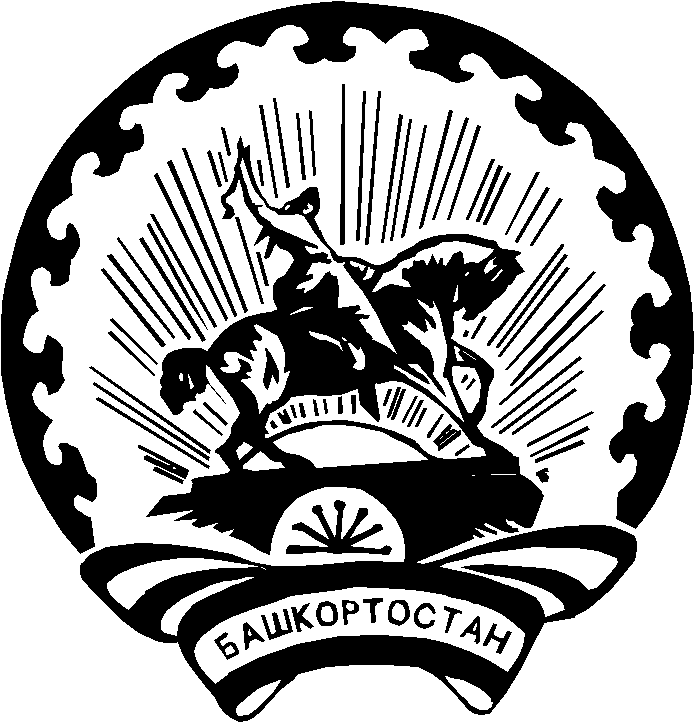 